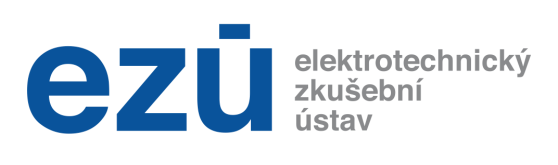 application for certificationName and address of organization*) (provide also legal status): ……………...………………………………………………………………….........…………………………………………………………………………………….….....………………………………………………………………………………………..Registration n.:  ……………………………...........	Tel. number:  ……………..............…………...…........	VAT:  …………………………...............		Fax:       ……………….............…………….........*) If the applicant fulfills only the role of "Client", provide as well identification information of "User" of the certificate.	…………………………………………………………………………………….......…………………………………………………………………………………….…...Registration n.:  ……………………………...........	Tel. number:  ……………..............…………...…........	VAT:  …………………………...............		Fax:       ……………….............…………….........Contact person / position:                                    ...................................................………………………………………….....................	E-mail:  ..................................................		Tel. number:  ..................................................................Address (addresses) for on-site assessment:     …………………………………………………………………………………….......…………………………………………………………………………………….…....………..............…....................………………………………………………………Type of certification:Short description of the subject of certification: (do not fill this article in case of application for eIDAS assessment)(e. g. specification of IT services, specification of information system, product name)  …………………………………………………………………………………….....….…………………………………………………………………………………….....….…………………………………………………………………………………….....…......................................				.............................................................. 	Date						  Signature of Statutory RepresentativeRegulation (EU) No 910/2014 - eIDASYes    No ISO/IEC 15288 Systems and software engineering – System life cycle processesYes    No ISO/IEC 12207 Systems and software engineering - Software lifecycle processesYes    No ISO/IEC 25051 Software engineering – Software product Quality requirements and Evaluation (SQuaRE) – Requirements for quality of Commercial Off-The-Shelf (COTS) software product and instructions for testingYes    No 